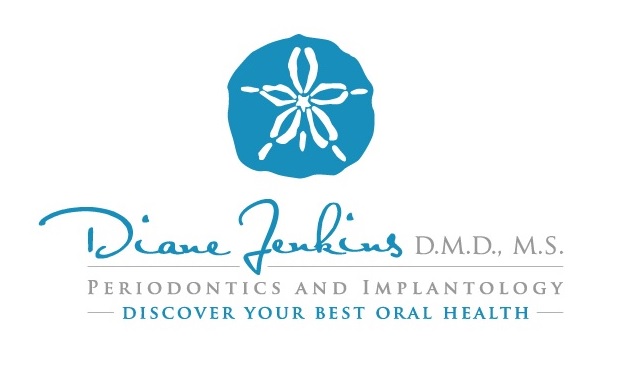 Authorization to Release Medical & Dental RecordsI,_______________________________ authorize Diane Jenkins Periodontics to release copies of my dental/medical records with respect to any dental/medical care and treatment to :_____________________________________________________________.I understand that the specific type of information to be disclosed may include a detailed report of examinations, findings, treatments, prognosis, and copies of any and all other records, including x-rays, that pertain to me.I hereby release Diane Jenkins Periodontics from any and all legal responsibility or legal liability that may arise from the release of such information.Patient’s Name:________________________________________DOB:___________________Patient’s Signature:________________________________________Date:________________Relationship to Patient:_______________________________Phone:____________________Patient’s Address:___________________________________________________________________________________________________________________________________________